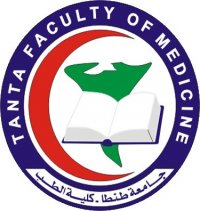  : ....................................................   .............    ................  ................................................................................................................ /.......................................................  (................ ....................................  . .................................................................................................................................................................................................................. .........  